Государственная услуга Аттестация на право выполнения работ, по специальной оценке, условий труда, выдача в результате ее проведения сертификата эксперта на право выполнения работ, по специальной оценке, условий труда и его аннулирование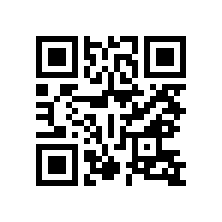 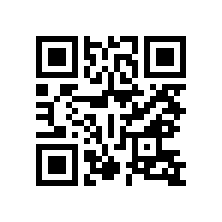 Государственную услугу предоставляет Минтруд РоссииРезультат государственной услуги внесение записи об аттестации на право выполнения работ, по специальной оценке, условий труда, выдача в результате ее проведения сертификата эксперта на право выполнения работ, по специальной оценке, условий труда и его аннулирование Реестровая запись о выдаче аттестации создается в ведомственной информационной системе Минтруда России За предоставлением услуги можно обратиться:Министерство труда и социальной защиты Российской Федерации;На Единый портал государственных и муниципальных услуг (функций);Размер государственной пошлины:Услуга предоставляется бесплатно;Документы, представляемые заявителем:Документы и сведения, получаемые в рамках межведомственного взаимодействия:Срок предоставления услуги:Не превышает 50 рабочих дней со дня приема в Минтруде России надлежащим образом оформленного заявления и документов (сведений) Не превышает 10 рабочих дней со дня регистрации на Едином портале государственных и муниципальных услуг надлежащим образом оформленного заявления и сведений№ п.п.Способ подачи заявления и документов и требования к нимСпособ подачи заявления и документов и требования к нимСпособ подачи заявления и документов и требования к нимЧекбокс№ п.п.Минтруд РоссииЕПГУЕПГУЧекбокс1.ЗаявлениеЗаявлениеЗаявление1.Заполняется и распечатывается электронная копия заявленияЗаполняется и распечатывается электронная копия заявленияЗаполняется электронная форма заявления2.Документ о квалификации, подтверждающего наличие дополнительного профессионального образования, дополнительной профессиональной программой которого предусмотрено изучение вопросов оценки условий труда в объеме не менее 72 часовДокумент о квалификации, подтверждающего наличие дополнительного профессионального образования, дополнительной профессиональной программой которого предусмотрено изучение вопросов оценки условий труда в объеме не менее 72 часовДокумент о квалификации, подтверждающего наличие дополнительного профессионального образования, дополнительной профессиональной программой которого предусмотрено изучение вопросов оценки условий труда в объеме не менее 72 часов2.КопияСкан-копияСкан-копия3.Копия документа об образовании, подтверждающего наличие высшего образованияКопия документа об образовании, подтверждающего наличие высшего образованияКопия документа об образовании, подтверждающего наличие высшего образования3.КопияСведенияСведения4.Копия трудовой книжки и (или) документов, подтверждающих наличие опыта практической работы в области оценки условий трудаКопия трудовой книжки и (или) документов, подтверждающих наличие опыта практической работы в области оценки условий трудаКопия трудовой книжки и (или) документов, подтверждающих наличие опыта практической работы в области оценки условий труда4.КопияСведенияСведения1.Сведения о наличие высшего образования (ФИС ФРДО)2.Сведения о трудовом стаже (ИС ПФР)